基本信息基本信息 更新时间：2024-03-29 00:01  更新时间：2024-03-29 00:01  更新时间：2024-03-29 00:01  更新时间：2024-03-29 00:01 姓    名姓    名樊冰樊冰年    龄35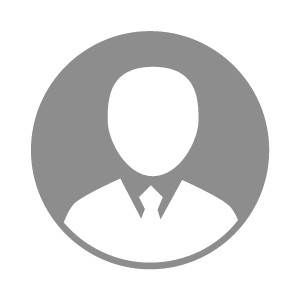 电    话电    话下载后可见下载后可见毕业院校山西水利职业技术学院邮    箱邮    箱下载后可见下载后可见学    历大专住    址住    址山西省运城市山西省运城市期望月薪5000-10000求职意向求职意向美工,互联网设计经理/总监美工,互联网设计经理/总监美工,互联网设计经理/总监美工,互联网设计经理/总监期望地区期望地区不限不限不限不限教育经历教育经历就读学校：山西水利职业技术学院 就读学校：山西水利职业技术学院 就读学校：山西水利职业技术学院 就读学校：山西水利职业技术学院 就读学校：山西水利职业技术学院 就读学校：山西水利职业技术学院 就读学校：山西水利职业技术学院 工作经历工作经历工作单位：运城鑫建印刷厂 工作单位：运城鑫建印刷厂 工作单位：运城鑫建印刷厂 工作单位：运城鑫建印刷厂 工作单位：运城鑫建印刷厂 工作单位：运城鑫建印刷厂 工作单位：运城鑫建印刷厂 自我评价自我评价平面设计师，会运用CDR、PS、AI软件，可以制作朋友圈H5，以及视频剪辑，在生物制剂和兽药制剂行业有七年的设计经验， 团队协作能力强，可以加班，高效率完成任务。 选择我，我会全力以赴给企业创造更多价值。平面设计师，会运用CDR、PS、AI软件，可以制作朋友圈H5，以及视频剪辑，在生物制剂和兽药制剂行业有七年的设计经验， 团队协作能力强，可以加班，高效率完成任务。 选择我，我会全力以赴给企业创造更多价值。平面设计师，会运用CDR、PS、AI软件，可以制作朋友圈H5，以及视频剪辑，在生物制剂和兽药制剂行业有七年的设计经验， 团队协作能力强，可以加班，高效率完成任务。 选择我，我会全力以赴给企业创造更多价值。平面设计师，会运用CDR、PS、AI软件，可以制作朋友圈H5，以及视频剪辑，在生物制剂和兽药制剂行业有七年的设计经验， 团队协作能力强，可以加班，高效率完成任务。 选择我，我会全力以赴给企业创造更多价值。平面设计师，会运用CDR、PS、AI软件，可以制作朋友圈H5，以及视频剪辑，在生物制剂和兽药制剂行业有七年的设计经验， 团队协作能力强，可以加班，高效率完成任务。 选择我，我会全力以赴给企业创造更多价值。平面设计师，会运用CDR、PS、AI软件，可以制作朋友圈H5，以及视频剪辑，在生物制剂和兽药制剂行业有七年的设计经验， 团队协作能力强，可以加班，高效率完成任务。 选择我，我会全力以赴给企业创造更多价值。平面设计师，会运用CDR、PS、AI软件，可以制作朋友圈H5，以及视频剪辑，在生物制剂和兽药制剂行业有七年的设计经验， 团队协作能力强，可以加班，高效率完成任务。 选择我，我会全力以赴给企业创造更多价值。其他特长其他特长